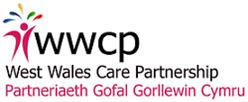 Exception Report: Transforming Learning Disabilities Summary of ProjectThe Transforming Learning Disabilities programme seeks to transform and integrate the planning, commissioning and delivery of LD services to improve outcomes for those using services and their carers. It is a core strategic priority for the RPB and reflects its statutory duty to promote the integration of LD services. The programme will develop a regional approach informed by local LD strategies in each local authority areaPeriod covered by the reportOctober 2017 to January 2018Summary of overall status Progress on scoping the programme has been slower than anticipated although, following an engagement event in October 2017 and subsequent programme planning sessions a revised programme with clear priorities has been agreed Key RisksFailure to progress agreed priorities and supporting workstreams due to lack of capacity among participating organisationsFailure to consolidate local strategies into a cohesive regional approachLack of direct sponsorship from the RPBKey Issues Need to ensure that agreed workstreams (1) reflect national requirements emerging from national commissioning guidance, the Ministerial review of LD services and the establishment of pooled funding arrangements for residential care and (2) build on evidenced good practice at local levelKey Milestones Market Position Statement for LD Services – March 2018Work plans , membership and leads agreed for work streams – 1 March 2018Mapping current Learning Disability model of service delivery – by end April 2018.Milestones achieved/Outputs (deliverables) completed in last periodEngagement day with providers 19/10/17 outcomes of which have informed agreed priorities and workstreams and the regional Market Position StatementOutline programme plan and workstream plans agreed and workstream leads identifiedShortfalls/Non-completions in last periodNone Forecast for next periodComplete programme and workstream plansComplete regional Market Position Statement for LD ServicesFinancial statusTotal ICF allocation for 2017/18 is £30k